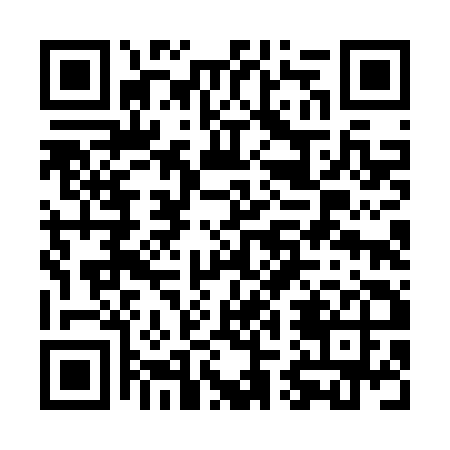 Prayer times for Zonderwijk, NetherlandsMon 1 Jul 2024 - Wed 31 Jul 2024High Latitude Method: Angle Based RulePrayer Calculation Method: Muslim World LeagueAsar Calculation Method: HanafiPrayer times provided by https://www.salahtimes.comDateDayFajrSunriseDhuhrAsrMaghribIsha1Mon3:125:261:427:189:5812:052Tue3:125:271:437:189:5812:053Wed3:135:281:437:189:5712:054Thu3:135:291:437:189:5712:055Fri3:145:301:437:189:5612:056Sat3:145:301:437:189:5612:057Sun3:145:311:437:179:5512:048Mon3:155:321:447:179:5512:049Tue3:155:331:447:179:5412:0410Wed3:165:341:447:169:5312:0411Thu3:165:351:447:169:5212:0312Fri3:175:361:447:169:5112:0313Sat3:175:381:447:159:5012:0314Sun3:185:391:447:159:4912:0215Mon3:185:401:447:149:4812:0216Tue3:195:411:457:149:4712:0217Wed3:205:421:457:139:4612:0118Thu3:205:441:457:139:4512:0119Fri3:215:451:457:129:4412:0020Sat3:215:461:457:119:4312:0021Sun3:225:481:457:119:4211:5922Mon3:225:491:457:109:4011:5923Tue3:235:501:457:099:3911:5824Wed3:235:521:457:089:3811:5825Thu3:245:531:457:089:3611:5726Fri3:255:541:457:079:3511:5627Sat3:255:561:457:069:3311:5628Sun3:265:571:457:059:3211:5529Mon3:265:591:457:049:3011:5430Tue3:276:001:457:039:2911:5431Wed3:276:021:457:029:2711:53